Harmonogram zajęć w Świetlicy w ramach projektu 
„Aktywnie nie tylko Lokalnie"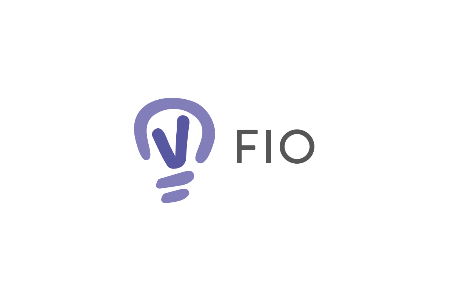 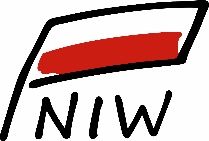 Nazwa świetlicyAdresOsoba reprezentującaHARMONOGRAMMiesiąc: _________________Miesiąc: _________________Miesiąc: _________________Nazwa zajęćTermin realizacjiTermin realizacjiNazwa zajęćData/ dzień tygodniaGodziny 